DELAYED ADMISSION TO THE RECEPTION YEAR REQUEST FORM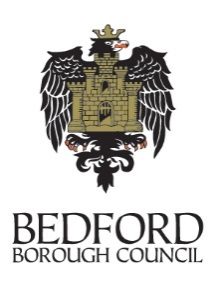 If you are a parent/carer of a summer born child (born between 1st April and 31st August) you can request for your child to be admitted outside of their normal year group. Therefore your child would start in the year group below.Depending on which academy/schools you apply for, it will be the decision of the admission authority as to whether your application to delay your child’s admission will be approved.I confirm that the information I have stated and/or attached is accurate and I consent to the information in relation to my request being shared with the relevant academy/schools in order for my request to be considered.Please send completed form to:School Admissions TeamBedford Borough CouncilBorough HallCauldwell StreetBedford MK42 9APOr email admissions@bedford.gov.uk Child’s First Name(s):Child’s Surname:Date of birth:Gender: Male / FemaleGender: Male / FemaleParent/Carer(s):Parent Name:Relationship to child:Relationship to child:Parent Name:Relationship to child:Relationship to child:Address:Postcode:Telephone number:Telephone number:Email address:Name of current nursery/pre-school (if any):Start date:Number of hours attendingNumber of hours attendingIs the child in care or was previously in care of a Local Authority under the Children Act 1989?Is the child in care or was previously in care of a Local Authority under the Children Act 1989?Is the child in care or was previously in care of a Local Authority under the Children Act 1989?YesYesNoDoes the child have Special Educational Needs or and Education, Health and Care Plan (EHCP)?Does the child have Special Educational Needs or and Education, Health and Care Plan (EHCP)?Does the child have Special Educational Needs or and Education, Health and Care Plan (EHCP)?YesYesNoSchool PreferencesPlease indicate the academy/school you would like to apply to for your child outside the normal year group:School PreferencesPlease indicate the academy/school you would like to apply to for your child outside the normal year group:School PreferencesPlease indicate the academy/school you would like to apply to for your child outside the normal year group:School PreferencesPlease indicate the academy/school you would like to apply to for your child outside the normal year group:First preference school:Second preference school:Third preference school:Have you already made a Starting School application for your child’s normal admission year group?Have you already made a Starting School application for your child’s normal admission year group?YesNoReason(s) for RequestPlease explain below why you wish for your child to be considered for a delayed admission to the reception year (i.e. to be put in the Year Group below their normal age of admission):Please attach any professional or supplementary documentation to support your request.Health or medical reason:Communication and language reasons:Personal, social and emotional reasons:Signed by the parent(s):Name of parent(s):Date: